2019 SOLIDWORKS設計神人競賽活動辦法(隨公函附件)(最新消息請參閱網站公告：https://goo.gl/forms/r2kmh2aYfyTuTtjB2)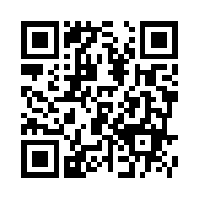 競賽宗旨21世紀，人類正式跨入腦礦加速開發的時代，任何團體或組織一個不留神或誤判就會被時代洪流滅頂而消失無蹤。聯想控股董事長柳傳志嘗言：「不創新是等死，一創新馬上就死」，點出加速開發腦礦的迫切性。然而，現代逆向工程技術的日新月異，卻能輕易將得之不易的創新直接抄襲，心血立即化為烏有。因此，智慧手機廠小米科技董事長雷軍以「天下武功，唯快不破」，點出未來的設計神人勝出之道，創業者動作一定要快，只有不斷加速創新，才是立於不敗的不二法門！然而，未來的設計神人欲先人一著，必須能將神思泉湧的靈感與創意具像化，同時完成分析評估與修改，縮短直接投入市場的開發時程。為了讓潛身於校園中未來的設計神人們在此一潮流中小試身手，2019 SOLIDWORKS設計神人競賽首次搭起一個爭奪頭角崢嶸的平台，以競賽方式發掘「運用SOLIDWORKS將創意點子轉變成創新商品」的未來設計神人！2019 SOLIDWORKS設計神人競賽報名表      報名序號 (主辦單位填寫)	活動時間與競賽方式● 收件、資格審查及競賽自2019年8月1日起至2019年10月31日下午24時止，郵寄繳交報名表紙本、作品說明書紙本與光碟(電子檔內容包含報名表、參賽者身份證+學生證正反面文件、作品說明書、檔案清單、SOLIDWORKS圖檔及其JPG渲染圖檔。若有動畫檔與分析報告，則視作品呈現需要檢附於光碟中)至活動承辦信箱(710 台南市永康區南臺街1號機械工程系，專案助理陳彥宏博士，49612085@stust.edu.tw)。● 競賽組別分類1.  高中以下類組(含高職)：參賽作品需解決既有問題或改善現有產品，並符合以下任一屬性    (1) 日常生活    (2) 特定產業2.  大專以上類組(含研究所)：參賽作品需解決既有問題或改善現有產品，並符合以下任一屬性    (1) 日常生活    (2) 特定產業    (3) 創新技術● 競賽結果公布與頒獎典禮2019年11月18日公布競賽入圍結果，前三名得獎者於2019年11月23日上午10時至南臺科技大學參加頒獎典禮，需進行5分鐘簡報講解。入圍即得獎，得獎名次將於頒獎當天11月23日當場揭露，得獎團隊需至少推派至少兩位隊員(可含指導老師)參加頒獎典禮，未出席者視同自動放棄，將取消其得獎資格。(如遇颱風或地震等不可抗力之天災，得順延一週舉行) 參賽資格舉凡熟稔SOLIDWORKS的在校學生(2019年10月前仍保留學籍者)皆歡迎組隊報名參加。每隊人數以1~4人為限，每隊需設有隊長一名，以及1~2位指導老師，並以隊長作為聯絡窗口。繳交文件與資料收件及資格審查1.  2019 SOLIDWORKS設計神人競賽報名表 (電子檔)●  報名表單下載路徑：南臺科技大學首頁→學術單位→機械工程系→最新消息→競賽相關訊息→2018 SOLIDWORKS設計神人競賽2.  參賽資格證明：學生證與身分證正反面數位照片    (電子檔，可掃描或手機拍攝，但內容須清晰。)  備註：此資料僅為確認參賽資格，主辦單位承諾將不挪作他用。3.  光碟封面請註明：隊伍名稱、組員姓名、指導老師姓名 ●  請將所有資料(電子檔內容包含報名表、參賽者身份證明文件、作品說明書、檔案清單、SOLIDWORKS圖檔及其JPG渲染圖檔。若有動畫檔、實體影像與分析報告，則視作品呈現需要檢附於光碟中)整合為一份資料夾，名稱請註明：2019 SOLIDWORKS設計神人競賽-隊伍名稱-隊長姓名，連同書面資料(報名表與作品說明書紙本)寄至承辦人專案助理陳彥宏博士信箱(地址：710 臺南市永康區南臺街1號機械工程系)。注意事項：    (1) 作品說明書以A4大小10頁為限，格式綱目如下        (I)     封面: 作品、隊伍與組員名稱        (II)    創作理念        (III)   設計內涵與圖面(或實體)解說        (IV)    實際應用與延伸價值性    (2) JPG渲染圖檔將作為最終決選評審評定的參考資料之一    (3) 動畫檔尺寸為4:3，影片長度3分鐘以內    (4) 提供分析報告者可獲得初選總分1至3分的加分，依報告內容完整度而定    (5) 實體組須以至少6張各種角度相機拍攝的影像檔展現，而實體成品得以3D         列印施作評審標準  ● 資格審查及評審方式1.    參賽者資格以書面審查為主，除了鼓勵參賽者預先上網登錄以加速審核資格之外，同時宜確認是否以合法SOLIDWORKS軟體產出作品。參賽作品內容審查則以參賽隊伍電子檔進行實質審查，實體作品須以至少6張各種角度相機拍攝的影像檔展現，針對設計與分析完整性、創作議題與精神、技術創新與新穎性、可製造性與價值等，進行評審參賽作品之作業。設計類作品如有實體作品或分析文件內容者，享有額外加分之優待。2.    預計11月18日公佈獲獎團隊，並以e-mail寄送獲獎通知書和頒獎典禮說明。獲獎團隊請於收到通知書之日起至11月21日下午24時止，繳交頒獎典禮參加人員名單。  ● 評審內容與評分標準1.   創新性(40%) 2.   完整性(10%)3.   技術難易度(20%) 4.   實際應用與延伸價值性(30%) 評選過程中，各項分數加總後，依總分高低排序。頒獎當天得獎者需將實體(高中組以3D列印成品)陳列展示。參加大專組競賽的團隊，若有繳交分析報告者，將視報告內容的完整性，總分加1至3分。若評選結果有兩件以上同分，則由評審委員決議，評選出得獎隊伍。獎勵辦法高中以下設計類組(3D列印呈現可額外加分)1.  金牌獎一名，獎金叁仟元、團隊各員及指導老師頒發「2019 SOLIDWORKS設計神人競賽國高中/高職組 金牌獎」獎狀乙只。2.  銀牌獎一名，獎金壹仟伍佰元、團隊各員及指導老師頒發「2019 SOLIDWORKS設計神人競賽國高中/高職組 銀牌獎」獎狀乙只。3.  銅牌獎一名，獎金伍佰元、團隊各員及指導老師頒發「2019 SOLIDWORKS設計神人競賽國高中以下類組 銅牌獎」獎狀乙只。4.  優選獎一名，團隊各員及指導老師頒發「2019 SOLIDWORKS設計神人競賽國高中以下類組 優選獎」獎狀乙只。5.  佳作獎三名，每隊團隊各員及指導老師頒發「2019 SOLIDWORKS設計神人競賽國高中以下類組 佳作獎」獎狀乙只。大專以上設計類組(3D列印呈現可額外加分)1.  金牌獎一名，獎金捌仟元、學生團隊各員及指導老師頒發「2019 SOLIDWORKS設計神人競賽大專以上設計類組 金牌獎」獎狀乙只。2.  銀牌獎一名，獎金肆仟元、學生團隊各員及指導老師頒發「2019 SOLIDWORKS設計神人競賽大專以上設計類組 銀牌獎」獎狀乙只。3.  銅牌獎一名，獎金壹仟伍佰元、學生團隊各員及指導老師頒發「2019 SOLIDWORKS設計神人競賽大專以上設計類組 銅牌獎」獎狀乙只。4.  優選獎一名，學生團隊各員及指導老師頒發「2019 SOLIDWORKS設計神人競賽大專以上設計類組 優選獎」獎狀乙只。5.  佳作獎三名，每隊團隊各員及指導老師頒發「2019 SOLIDWORKS設計神人競賽大專以上設計類組 佳作獎」獎狀乙只。大專以上實體類組1.  金牌獎一名，獎金玖仟元、學生團隊各員及指導老師頒發「2019 SOLIDWORKS設計神人競賽大專以上實體類組 金牌獎」獎狀乙只。2.  銀牌獎一名，獎金伍仟元、學生團隊各員及指導老師頒發「2019 SOLIDWORKS設計神人競賽大專以上實體類組 銀牌獎」獎狀乙只。3.  銅牌獎一名，獎金貳仟元、學生團隊各員及指導老師頒發「2019 SOLIDWORKS設計神人競賽大專以上實體類組 銅牌獎」獎狀乙只。4.  優選獎一名，學生團隊各員及指導老師頒發「2019 SOLIDWORKS設計神人競賽大專以上實體類組 優選獎」獎狀乙只。5.  佳作獎三名，每隊團隊各員及指導老師頒發「2019 SOLIDWORKS設計神人競賽大專以上實體類組 佳作獎」獎狀乙只。贊助單位實威國際股份有限公司主辦單位南臺科技大學工學院機械工程系SOLIDWORKS教學發展中心聯絡電話：06-2533131轉3546，陳彥宏博士，E-mail：49612085@stust.edu.tw指導單位南臺科技大學教學發展中心(教育部高教深耕計畫)注意事項●    參賽者於活動前皆需詳細閱讀「活動辦法」，並且接受本活動辦法之各項規定。若有登錄資料不實或違反本活動各項規範者，即自動喪失參加資格；如為得獎者，將取消其得獎資格。●    參賽者於活動期間內，請密切注意競賽官網公告及所提供之聯絡電子信箱訊息。●    參賽者須確保軟體與作品版權之合法性，並確實為所屬之作品，不得有冒用或盜用任何第三人之資料，如有不實情事將被取消參賽資格，一切法律責任概由參賽者自行負責。●    參賽者投稿作品之著作權將同意提供主辦單位做為日後活動之轉載刊登、連結或引述部份內容之使用。並且同意主辦單位將您的真實姓名、郵寄地址及聯絡電話做為贈獎(寄)發資料處理之用。●    如本活動因不可抗力之因素無法執行時，主辦單位有權決定取消、終止、修改或暫停本活動與延遲得獎公告。●    本辦法如有未盡事宜，得隨時補充或修正，將以主辦單位通知及競賽官網最新公告為準；主辦單位對於活動內容及獎項保有修改及最後解釋之權利。●   獲獎隊伍之健保補充費會自動由贊助經費中預先提撥，而獎金則以現金或禮券發放。作品名稱：作品名稱：作品名稱：作品名稱：隊長姓名：隊長姓名：□ 男□ 女  □  高中以下組  □  大專以上設計類組  □  大專以上實體類組隊伍名稱：   隊伍名稱：   隊伍名稱：   隊伍名稱：   聯絡方式手機： 手機： 市內電話：聯絡方式E-mail：E-mail：E-mail：通 訊 
地 址姓  名學校與科系名稱行動電話E-mail指導老師 指導老師隊長組員組員組員